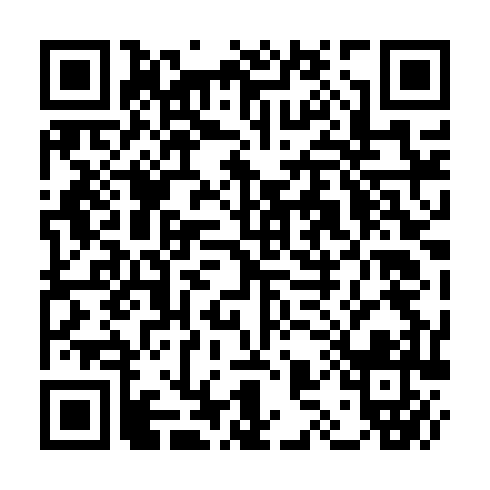 Ramadan times for Chapor Parbatipur, BangladeshMon 11 Mar 2024 - Wed 10 Apr 2024High Latitude Method: NonePrayer Calculation Method: University of Islamic SciencesAsar Calculation Method: ShafiPrayer times provided by https://www.salahtimes.comDateDayFajrSuhurSunriseDhuhrAsrIftarMaghribIsha11Mon5:045:046:2012:173:416:146:147:3012Tue5:035:036:1912:173:416:146:147:3113Wed5:025:026:1812:163:416:156:157:3114Thu5:015:016:1712:163:416:156:157:3215Fri5:005:006:1612:163:416:166:167:3216Sat4:594:596:1512:163:416:166:167:3317Sun4:584:586:1412:153:416:176:177:3318Mon4:574:576:1312:153:416:176:177:3419Tue4:554:556:1212:153:416:186:187:3420Wed4:544:546:1112:143:416:186:187:3521Thu4:534:536:1012:143:416:196:197:3622Fri4:524:526:0912:143:416:196:197:3623Sat4:514:516:0812:143:416:206:207:3724Sun4:504:506:0712:133:416:206:207:3725Mon4:494:496:0612:133:416:216:217:3826Tue4:484:486:0512:133:416:216:217:3827Wed4:464:466:0312:123:406:226:227:3928Thu4:454:456:0212:123:406:226:227:3929Fri4:444:446:0112:123:406:236:237:4030Sat4:434:436:0012:113:406:236:237:4031Sun4:424:425:5912:113:406:236:237:411Mon4:414:415:5812:113:406:246:247:422Tue4:394:395:5712:113:406:246:247:423Wed4:384:385:5612:103:406:256:257:434Thu4:374:375:5512:103:396:256:257:435Fri4:364:365:5412:103:396:266:267:446Sat4:354:355:5312:093:396:266:267:447Sun4:344:345:5212:093:396:276:277:458Mon4:334:335:5112:093:396:276:277:469Tue4:314:315:5012:093:386:286:287:4610Wed4:304:305:4912:083:386:286:287:47